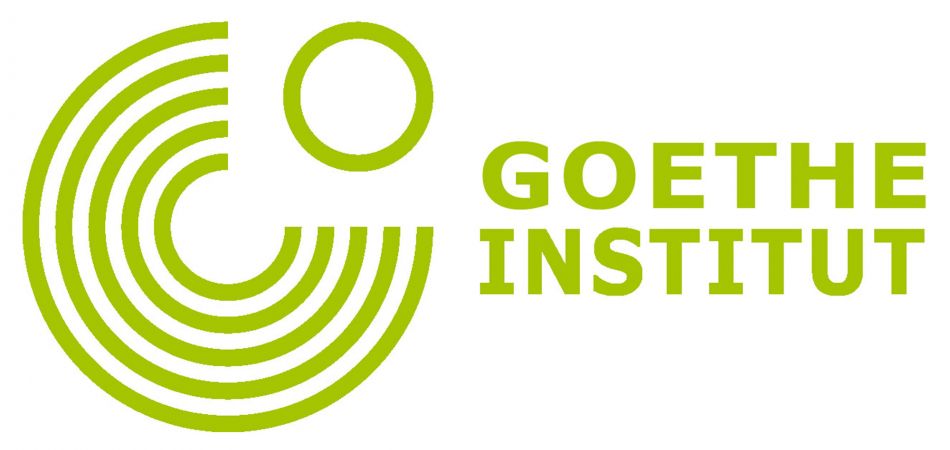 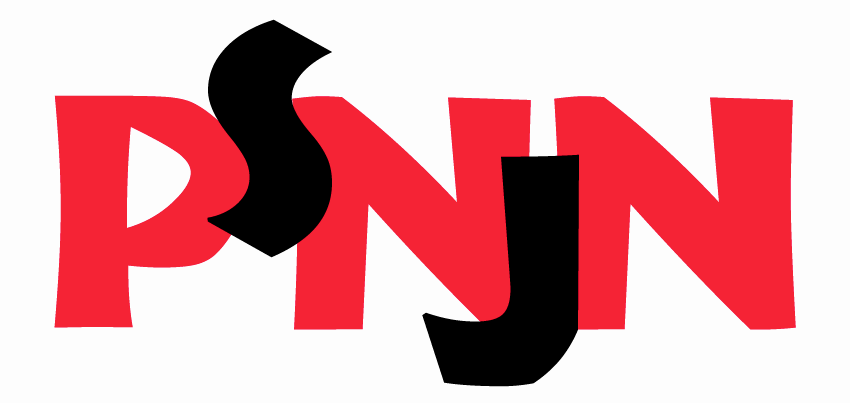 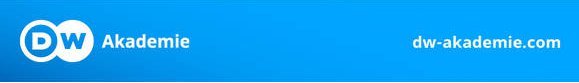 „Lust auf Lesen? – III Ogólnopolski Konkurs Języka Niemieckiego Polskiego Stowarzyszenia Nauczycieli Języka NiemieckiegoEtap szkolny  A1-A2 – 9 stycznia 2020_______________________________Nazwisko i imię (kod) uczniaKARTA ODPOWIEDZIZadanie 1.Zadanie 2.Zadanie 3.Zadanie 4.Zadanie 5.Zadanie 6.Zadanie 7.--------------------PF1.1.1.2.1.3.1.4.1.5. 2.1.2.2.2.3.2.4.2.5.2.6.3.1.3.2.3.3.3.4.3.54.1.4.2.4.3.4.4.4.5.4.6.4.7.4.8.Kto to powiedział?5.1.5.2.5.3.5.4.5.5. 5.6.6.1.6.2.6.3.6.4.6.5. 6.6.7.1.7.2.7.3.7.4.